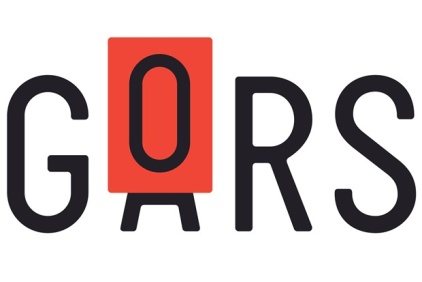 SABIEDRĪBA AR IEROBEŽOTU ATBILDĪBU “ AUSTRUMLATVIJAS KONCERTZĀLE” 2023.GADA PĀRSKATS (01.01.-30.09.2023.) neauditētsSAGATAVOTS SASKAŅĀ AR GADA PĀRSKATU UN KONSOLIDĒTO GADA PĀRSKATU LIKUMU Rēzekne, 2023SATURSBilance	3Peļņas vai zaudējumu aprēķins	4Finanšu pārskata pielikums	5Vadības ziņojums	11BilancePārskata pielikums no 5. lappuses līdz 11. lappusei ir finanšu pārskata neatņemama sastāvdaļa.2023.gada 30.novembrīPeļņas vai zaudējumu aprēķins(pēc izdevumu veidiem)Pārskata pielikums no 5. lappuses līdz 11. lappusei ir finanšu pārskata neatņemama sastāvdaļa. 2023.gada 30.novembrīFinanšu pārskata pielikumsVispārīga informācija
3. Pamatlīdzekļu kustības pārskatsPircēju un pasūtītāju parādiCiti debitori Nākamo periodu izmaksasNaudaDaļu kapitālsVienīgais sabiedrības dalībnieks ir Rēzeknes pilsētas dome. Pamatkapitāls 233166 euro. Vienas kapitāla daļas vērtība  1,00 euro.Ilgtermiņa kreditoriCFLA projekta ietvaros iegādāts pamatlīdzeklis, kuram nolietojums tiks norakstīts 10 gadu laikā.No pircējiem saņemtie avansi Nodokļi un valsts sociālās apdrošināšanas obligātās iemaksas  2022.-2023.Pārējie kreditoriNākamo periodu ieņēmumiUzkrātās saistībasPielikums  Peļņas vai zaudējumu aprēķinamNeto apgrozījumsPārējie saimnieciskās darbības ieņēmumiZiņas par ārpusbilances saistībām un ieķīlātiem aktīviemSabiedrības manta nav ieķīlāta vai kā citādi apgrūtināta.Notikumi pēc bilances datumaLaika posmā no pārskata gada pēdējās dienas līdz šī finanšu pārskata parakstīšanas datumam nav bijuši nekādi notikumi, kuru rezultātā šajā finanšu pārskatā būtu jāveic korekcijas vai jāatklāj papildus informācija.2023.gada 30.novembrīVadības ziņojumsVISPĀRĪGA INFORMĀCIJASIA „Austrumlatvijas koncertzāle” ir Rēzeknes pilsētas domes dibināta kapitālsabiedrība, kurā 100% kapitāla daļu pieder domei. Tās dibināšanas mērķis - nodrošināt pirmās reģionālās daudzfunkcionālās koncertzāles Latvijā - Latgales vēstniecības GORS, saimniecisko un māksliniecisko darbību. Latgales vēstniecības GORS, tā programma, kultūrpakalpojumu klāsts guvuši augstu novērtējumu gan profesionāļu, gan arī iedzīvotāju vidū. Kapitālsabiedrība, kas pieder Rēzeknes pilsētas domei, ir pietiekami elastīgs apsaimniekošanas formas veids, lai nodrošinātu tehniskās apsaimniekošanas, mākslinieciskās darbības efektivitāti, sadarbību ar valsts un pašvaldības organizācijām, pašvaldības un valsts finansējuma piesaisti, valsts un Rēzeknes pilsētas plānošanas dokumentos noteikto mērķu sasniegšanas efektivitāti, konferenču, semināru un telpu nomas realizācijas efektivitāti.   Pamatojoties uz kapitālsabiedrības valdes rīcībā esošo informāciju, starpperioda finanšu pārskats ir sagatavots saskaņā ar spēkā esošo normatīvo aktu prasībām un sniedz patiesu un skaidru priekšstatu par kapitālsabiedrības aktīviem, pasīviem, finansiālo stāvokli un peļņu vai zaudējumiem, un, ka starpperioda vadības ziņojumā ir ietverta patiesa informācija.Kapitālsabiedrības valdei nav informācijas par to, ka tā varētu saskarties ar iespējamiem būtiskiem neskaidriem apstākļiem, kuri varētu ietekmēt tās finansiālo stāvokli un darbības finansiālos rezultātus.SAIMNIECISKĀ DARBĪBA2023.gada deviņos mēnešos SIA “Austrumlatvijas koncertzāle” ieņēmumi bija 1388.8 tūkst. (tajā skaitā pašu ieņēmumi  līdz 661.2 tūkst.) EUR (2022.gadā 1179.9 tūkst. (tajā skaitā pašu ieņēmumi  līdz 536.3 tūkst.)  EUR), izdevumi – 1432.1 tūkst. EUR (2022.gadā 1284.1 tūkst. EUR), uzņēmums deviņus mēnešus noslēdza ar neauditētiem zaudējumiem 43304 EUR (2022.gadā ar neauditētiem zaudējumiem 104272 EUR). Finanšu rādītāji liecina, ka uzņēmuma ieņēmumu un izdevumu apjoms lielā mērā ir atkarīgs no klientu pirktspējas un piegādātāju, t.sk. mākslinieciskās programmas izmaksām, valsts nodokļu politikas.Nodokļu veidā valsts un pašvaldību budžetos uzņēmums 2023.gada deviņos mēnešos iemaksājis 422.5 tūkst. EUR (319.8  tūkst. EUR 2022.gadā).  Izdevumi mākslinieciskās programmas veidošanai 2023.gadā 231.3 tūkst. EUR (140.9 tūkst. EUR 2022.gadā). Uzņēmums piesaistījis arī papildus līdzekļus tā darbības nodrošināšanai dažādos projektu konkursos, no kuriem būtiskākais ir CFLA projektu konkurss profesionālās mākslas pieejamības nodrošināšanai reģionos, kura ietvaros 2023.gadā piesaistīti projektā 211.8 tūkst. EUR (2022.gadā 56.0 tūkst. EUR).Uzņēmumam ir saglabāti pozitīvi uzņēmuma likviditātes rādītāji.Likviditātes rādītāji:SIA „Austrumlatvijas koncertzāle” reģistrētais pamatkapitāls pārskata gada beigās ir 233166 EUR. Naudas plūsmas pārskats (pēc tiešās izmaksu metodes)Pašu kapitāla izmaiņu pārskats2023.gada 30.novembrī		Valdes locekle _____________________  Diāna ZirniņaDiāna ZirniņaMārīte ŠmauksteleValdes locekleGrāmatvedības nodaļas vadītājaDiāna ZirniņaMārīte ŠmauksteleValdes locekleGrāmatvedības nodaļas vadītājaSabiedrības nosaukumsSIA “Austrumlatvijas koncertzāle”SIA “Austrumlatvijas koncertzāle”SIA “Austrumlatvijas koncertzāle”Sabiedrības juridiskais statussSabiedrība ar ierobežotu atbildībuSabiedrība ar ierobežotu atbildībuSabiedrība ar ierobežotu atbildībuReģistrācijas Nr., vieta un datums42403026217Rēzekne, 13.10.2010.42403026217Rēzekne, 13.10.2010.42403026217Rēzekne, 13.10.2010.Juridiskā adresePils iela 4, Rēzekne, LV-4601 Pils iela 4, Rēzekne, LV-4601 Pils iela 4, Rēzekne, LV-4601 Valdes sastāvsDiāna Zirniņa valdes loceklevaldes loceklePamatdarbības veidsMākslinieku darbība, restorānu un mobilo ēdināšanas vietu pakalpojumi, bāru darbība, kultūras iestāžu darbība, kinofilmu demonstrēšana, sanāksmju un tirdzniecības izstāžu organizatoru pakalpojumi, sava vai nomāta nekustamā īpašuma izīrēšana un pārvaldīšana, radošas, mākslinieciskas un izklaides darbības (90.01, versija 2.0)Mākslinieku darbība, restorānu un mobilo ēdināšanas vietu pakalpojumi, bāru darbība, kultūras iestāžu darbība, kinofilmu demonstrēšana, sanāksmju un tirdzniecības izstāžu organizatoru pakalpojumi, sava vai nomāta nekustamā īpašuma izīrēšana un pārvaldīšana, radošas, mākslinieciskas un izklaides darbības (90.01, versija 2.0)Mākslinieku darbība, restorānu un mobilo ēdināšanas vietu pakalpojumi, bāru darbība, kultūras iestāžu darbība, kinofilmu demonstrēšana, sanāksmju un tirdzniecības izstāžu organizatoru pakalpojumi, sava vai nomāta nekustamā īpašuma izīrēšana un pārvaldīšana, radošas, mākslinieciskas un izklaides darbības (90.01, versija 2.0)Pārskata gadsGada pārskatu sagatavoja01.01.2023 – 30.09.2023Grāmatvedības nodaļas vadītāja Mārīte Šmaukstele01.01.2023 – 30.09.2023Grāmatvedības nodaļas vadītāja Mārīte Šmaukstele01.01.2023 – 30.09.2023Grāmatvedības nodaļas vadītāja Mārīte ŠmauksteleRevidentsValentīna RazujevaLR Zvērināts RevidentsLZRA Sertifikāts Nr. 196Valentīna RazujevaLR Zvērināts RevidentsLZRA Sertifikāts Nr. 196SIA “VR AUDITS”Avotu iela 4c, Jēkabpils,Latvija, LV - 5201Reģ.Nr. LV55403038751Zvērinātu revidentu komercsabiedrībaslicence Nr.1711.  Vidējais darbinieku skaits 20232022Vidējais darbinieku skaits9294Pielikums  Bilancei2. Nemateriālo ieguldījumu kustības pārskats30.09.2023.30.09.2022.Pircēju un pasūtītāju uzskaites vērtība120047719Uzkrātie ieņēmumi CFLA projekts5702356031Uzkrājumi šaubīgiem debitoriem00Neto pircēju un pasūtītāju parādi120047719Kopā690276375030.09.2023.30.09.2022.Vienotais nodokļu konts3905017973Uzņēmuma ienākuma nodoklis00Kopā390501797330.09.2023.30.09.2022.Saimnieciskie pakalpojumi 00Koncertnodrošinājums 00Apdrošināšanas izdevumi 102112Preses abonēšana, reklāmas izdevumi0101Kopā10221330.09.2023.30.09.2022.Swedbank AS5269566905SEB Banka9628625732Citadele bank AS3885166524Valsts kase2036256000Uzņēmuma kase802513152Kopā39948217831330.09.2023.30.09.2022.Nākamo periodu ieņēmumi294210Kopā29421030.09.2023.30.09.2022.Dāvanu kartes realizācijai tirdzniecībā (saņemts avansā)105226472Norēķini par pārdotām biļetēm ar pasākuma organizatoriem00Kopā10522647230.09.2023.Izmaiņas30.09.2022.Valsts sociālās apdrošināšanas obligātās iemaksas21685-79620889Iedzīvotāju ienākuma nodoklis9301-9318370Pievienotās vērtības nodoklis7895226110156Dabas resursu nodoklis000Riska nodeva34034Kopā389155343944930.09.2023.30.09.2022.Norēķini par darba algu4410543121Ieturējumi pēc izpildrakstiem00Citas saistības pret personālu0256Kopā441054337730.09.2023.30.09.2022.Ieņēmumi no biļetēm nākamajā pārskata periodā3120416783Saņemtais finansējums projektu realizācijai21340848195Kopā2446126497830.09.2023.30.09.2022.Uzkrātās saistības neizmantoto atvaļinājumu izmaksām7890268024Uzkrātās saistības pārējiem kreditoriem650912716Kopā8541180740Pašu ieņēmumi30.09.2023.30.09.2022.9004-kultūras iestāžu darbība 6820-nekustamā īpašuma izīrēšana un pārvaldīšana5914-kinofilmu demonstrēšana5610-restorānu un mobilo ēdināšanas vietu pakalpojumi1698111084371247312582561213709514195020224743Kopā66123553627430.09.2023.30.09.2023.30.09.2022.30.09.2022.Projektu līdzekļi212421212421112338112338Rēzeknes pilsētas domes dotācijas515134515134531254531254KopāKopā727555727555643592643592Diāna ZirniņaMārīte ŠmauksteleValdes locekleGrāmatvedības nodaļas vadītājaLikviditātes seguma koeficients =debitori+nauda+īst.vērtspapīridebitori+nauda+īst.vērtspapīridebitori+nauda+īst.vērtspapīriLikviditātes seguma koeficients =Īstermiņa saistībasKopējais likviditātes seguma koef.=Apgrozāmie līdzekļiApgrozāmie līdzekļiKopējais likviditātes seguma koef.=Īstermiņa saistībasĪstermiņa saistībasLikviditātes seguma koeficients=    (108179+399482) =507661=1.09 (1.16,  2022.gadā)Likviditātes seguma koeficients=                467871=1.09 (1.16,  2022.gadā)Kopējais likviditātes koeficients=                         536861=1.15  (1.20,  2022.gadā)Kopējais likviditātes koeficients=                         467871=1.15  (1.20,  2022.gadā)